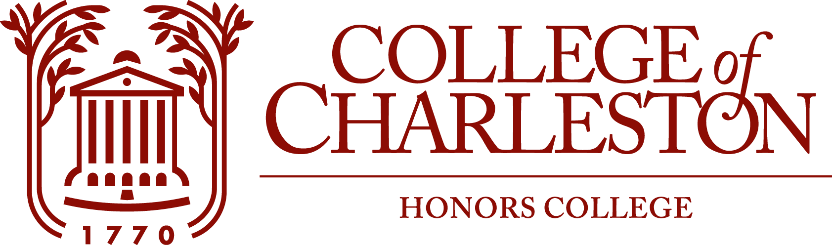 Honors College Scholarships for Current Students - 2018-2019The Honors College will award 8-10 scholarships to current students for the 2018-2019 academic year.  The scholarships will range from $500-1000 and will be awarded for the 2018-2019 academic year only (non-renewable). Scholarships are awarded on a competitive basis. To be eligible for consideration, students must satisfy the following criteria:Must be in good standing in the Honors College (includes GPA and satisfactory progress in honors requirements).Must have demonstrated commitment to the CofC Honors community either through participation in honors leadership roles, group activities/events, and/or professional development opportunities.Must upload a current résumé and PACE Navigator into the OAKS advising folderApplications will be reviewed beginning June 4th. For priority consideration, please upload the completed application form (2nd page of this document) to your OAKS advising folder – Scholarship Application dropbox and make sure that your résumé and PACE Navigator are up to date in OAKS prior to June 4th. Honors College Scholarships for Current Students
2018-2019 Application FormName:CWID:Major(s) or Intended Major(s):List all scholarships (include amounts) you will receive in 2018-2019. Before final award decisions are made, your current scholarship profile will be verified by the Financial Aid Office. Scholarships will be awarded first to students with the greatest gap in funding the cost of attendance. Some of the scholarships include financial need as part of the required profile – to be eligible for these scholarships, you need a FAFSA on file in the Financial Aid office. Please answer each of the following questions in no more than 250 words:Why is an Honors College scholarship important to you?All scholarship recipients are expected to serve as ambassadors of the Honors College by attending donor events, meeting with prospective students, and by volunteering for event support throughout the year. In what ways have you demonstrated your commitment to the Honors community and have you been involved in activities and opportunities hosted by the Honors College? 